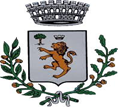 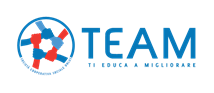 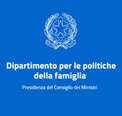 “Progetto realizzato con il contributo della Presidenza del Consiglio dei ministri - Dipartimento per le politiche della famiglia”FAMILY CARDI TERMINI PER ADERIRE AL PROGETTO “FAMILY CARD” RIMARRANNO APERTI FINO AD ESAURIMENTO DELLE CARD DISPONIBILIIl progetto “Family Card” si rivolge ai nuclei familiari residenti nel Comune di Camporotondo Etneo e prevede l’erogazione di una card del valore di € 500, spendibile in scontistica, presso gli esercizi commerciali del Comune aderenti al progetto.REQUISITIPossono richiedere la Family Card i nuclei familiari che presentano i seguenti requisiti:Residenza nel Comune di Camporotondo Etneo;Certificazione ISEE non superiore a € 15.000,00;N.B. Per i nuclei con disabilità accertata L.104 non si terrà conto della certificazione ISEE.MODALITÀ E TERMINI DI PRESENTAZIONE DELLE DOMANDEL’istanza (Allegato A) potrà essere presentata presso il Comune di Camporotondo Etneo, in via Umberto, n.54 nei seguenti giorni: martedì dalle ore 15,00 alle ore 18,00;venerdì dalle ore 9,00 alle ore 13,00. 